РОССИЙСКАЯ ФЕДЕРАЦИЯСвердловская областьДУМА  ПЫШМИНСКОГО  ГОРОДСКОГО  ОКРУГА(6 созыв, 3 заседание)Р Е Ш Е Н И Еот  25 октября 2017  г.   №  12                               р.п.ПышмаО внесении изменений в структуру администрации Пышминского городского округа      Рассмотрев представленный главой Пышминского городского округа проект изменений в структуру администрации Пышминского городского округа, в соответствии со ст.37 Федерального закона от 6.10.2003 № 131-ФЗ «Об общих принципах организации местного самоуправления в Российской Федерации», ст. 31 Устава Пышминского городского округаДума Пышминского городского округа РЕШИЛА:1. Внести  следующие изменения в структуру администрации Пышминского городского округа (Приложение №1 к  решению Думы Пышминского городского округа от 25.10.2011 №267, с изменениями, внесенными решениями Думы Пышминского городского округа от  25.12.2013 №29, от 25.02.2015 №124):1.1. пункт 4 исключить;1.2. подпункт 7.1. пункта 7 изложить в следующей редакции: «7.1. Пышминское территориальное управление администрации Пышминского городского округа;»;1.3. пункт  7 дополнить подпунктом 7.5. следующего содержания: «7.5. Ощепковское территориальное управление администрации Пышминского городского округа.»2.  Приложение №2 к решению Думы Пышминского городского округа  от 25.10.2011 №267, с изменениями, внесенными решениями Думы Пышминского городского округа от  25.12.2013 №29, от 25.02.2015 №124, изложить в новой редакции (прилагается).3. Настоящее Решение вступает в силу с 01 января 2018 года.4. Настоящее Решение опубликовать в газете «Пышминские вести».5. Контроль за выполнением настоящего решения возложить  на постоянную депутатскую комиссию по законодательству и местному самоуправлению (Кочкин В.А.).Приложение к решению Думы Пышминского городского округа от «25» октября 2017 г. № 12Председатель Думы Пышминского городского округа_________________А.В. АртамоновГлава Пышминского городского округа________________В.В. Соколов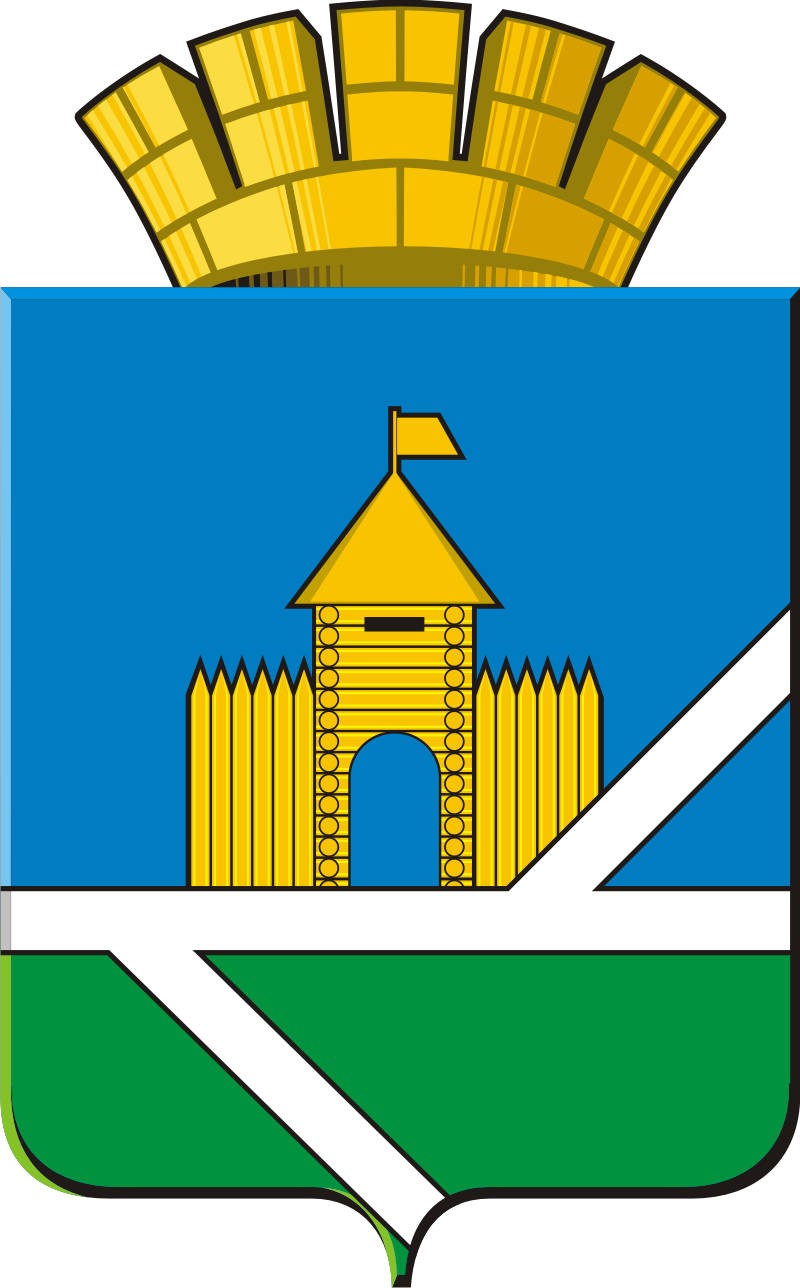 